VILLROA VEL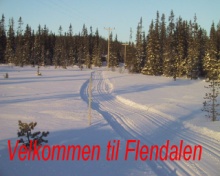 Flendalen 2420 TrysilÅRSMELDING 2019Tillitsvalgte 2019:Styreleder 		Helmer Pettersen	Gnolla II 			På valg			Nestleder 		Einar Dalen		Gnolla	I 			På valgKasserer 		Randi Mæle		Storkjeldkanken	 	?	Styremedlem 		Bjørn D. Evensen	Gnolla II			På valg	Styremedlem 		Thomas Bråten	Gnolla I	 		?	Sekretær 		Asbjørn S. Bjellånes	Grassbekkåsen			Ikke på valgRevisor		Bjørnar Søberg	Storkjeldkanken 128		På valg 	Valgkomite		Jan Thoresen		Gnolla II			På valg				Tom Strandberg	Gnolla I			På valg	Web redaktør 		Knut Mørk		Gnolla IIStyremøter	Det er avholdt 4 styremøter i perioden og to oppfølgingsmøter med Sameieskogen. Det første møtet med Sameieskogen tok for seg overskuddet på bommen og en eventuell fordeling av overskudd av overskuddet. Til stedet var Alexandra Bruknapp, FFS, Einar Dalen og Helmer Pettersen, Villroa Vel. Inntektene pr. år så langt er:2015	kr 15.6002016	kr 24.8002017 	kr 36.4002018	kr 40.5502019	kr 36.300Ifølge Bruknapp har overskuddene gått inn i veibudsjettene og dekket kun vedlikehold av bommen. Midlene har i sin helhet gått med til vedlikehold. Sameieskogen ble bedt om å fremlegge et detaljer regnskap for bommen som viser inntekter og utgifter på kommende årsmøte 2019.Det andre møtet ble holdt august 2019. Til stedet var Alexandra Bruknapp og Helmer Pettersen.På agendaen sto anmodningen om innsyn i FFS regnskap, eierskiftegebyr, bominntektene og fjerning av søppelskur mellom Storkjeldkanken og Gnolla 1.Innsyn i regnskap/eierskiftegebyrEt medlem i vellet stilte spørsmål om innsyn i regnskapet til FFS og eierskiftegebyr ved salg/kjøp av hytter.Spørsmålene ble sendt FFS. Deres svar er at innsyn i hele regnskapet ikke vil bli gitt, men delen som omfatter hytteområdene kan frigis. Eierskiftegebyret synes å være utdatert da størstedelen av korrespondansen går elektronisk. Eierskiftegebyret er redusert til administrativt gebyr for kun dem som selger privat gjennom FFS hvor det faktisk er en del merarbeid. Bom Bommen ga en inntekt på kr 36.300 gjennom 2018, mot kr 40.550 i 2018.Det er så langt uklart hvordan FFS behandler innkreving av engangsbeløpet for bommen ved salg av nye hyttetomter. Det er viktig å ha klart for seg at summen den enkelte hytteeier har betalt så langt (kr 2.500) er basert på ca. 200 hytter. De usolgte tomtene i Gnolla 2, den gang, var omkring 40. Spørsmålet til FFS blir hvordan de forholder seg til innkreving ved salg av nye tomter. Disse pengene er etter styrets mening midler som skal komme den enkelte hytteeier til gode. Bommen er i sin helhet betalt av hytteeierne.Det årlige informasjonsmøte med Trysil Kommune utgikk for 2019.MedlemstalletVillroa Vel hadde 182 betalende medlemmer i 2019 mot 179 i 2018, et tilfredsstillende tall sett i lys av antall hytteeiere – 208. Gapahukene Gapahukene ble gitt et strøk beis oktober 2019. Beisen ble donert av en nabo til styreleder ogpåført umiddelbart.Styret ønsker tilbakemelding fra medlemmene på andre ting som det kan være behov for i forbindelse med gapahukene. Vi håper at gapahuken vil være til glede for medlemmene og bli flittig brukt. Samtidig ber vi om at vi sammen går inn for å holde orden i og utenfor gapahukene, og igjen; Vær særlig varsom med bruk av åpen ild i sommersesongen. Bruk oppsatte ildsteder for grilling m.m. Ha alltid vann tilgjengelig for slukking.VillmannsbakkenVillmannsbakken er blitt et populært mål for hytteeierne. Tilbakemeldingene er mange og positive. Det gjenstår noe arbeide med plattingen. Sameieskogen var positive på årsmøtet 2018 til å dekke kostnadene for materialer. Styret tar sikte på å få dette gjort i løpet av våren/sommeren 2020.Pr. 01.01.2020 skylder Villroa Vel FFS ca. 42.000. Neste beløp (kr 20.100) betales i løpet av våren 2020.Styret takker alle som har Vipset penger inn på kontoen i løpet av 2019. Rype og storfugl bestandenBestanden har tatt seg opp og jaktsesongen 2019/2020 har vær god.Rabatt for bygningsvarer ved kjøp hos MAXBOVi minner igjen om rabatten som er forhandlet hos MAXBO. Avtalene omfatter ikke tilbudsvarer. Dokumentasjon av betalt medlemskap må fremlegges. Planlagte prosjekter for 2018Styret planlegger ferdigstillelse av plattingen ved Helmdalskoia (Villmannsbakken) Løypekjøring / nye traseerFFS har investert i ny løypemaskin. Vellet har så langt ikke mottatt indikasjoner på at dette vil medføre pålegg i løypeavgiften. Vi har et unikt løypenett som holdes i perfekt stand av Thomas Bryn. Vellet sender en stor takk til han.ØkonomiØkonomien er tilfredsstillende i henhold til fremlagte revidert regnskap.Villroa Vel er blitt tildelt grasrotandel gjennom Norsk Tipping, etter søknad fra Vellet. Dette ser ut til å kunne gi et kjærkomment tilskudd til økonomien. Vellet ble medlem i oktober/november 2019 og så langt er det 27 medlemmer som har meldt seg på. Ved utgangen av 2019 ble det overført kr 2.800 til vår bankkonto. Vi oppfordrer flere spillere til å melde seg på.MedlemskontingentenFra inneværende år sendes fakturaene elektronisk. Medlemslistene er ajourført i løpet av 2019.Ved å få KID-nr på fakturaene sparer det kasserer for mye arbeide. Dette sparer også vellet for et betydelig beløp i form av frimerker og konvolutter. Ingen innsigelser mot ny kontingent – kr 250.Liste over hytteeiere/medlemslisteStyret minner igjen om viktigheten av informasjon i forbindelse med kjøp og salg av hytter. Dette gjelder begge kategorier, eiere/medlemmer.Styret har et tett samarbeid med FSS om oppdatering av listene, men det er stadig vekk hytter som selges uten at styret orienteres. HjemmesidenVi takker Knut for et godt arbeid. Hjemmesiden er lettfattelig og enkel i bruk. Det er lagt til mye nyttig informasjon til bruk for medlemmene.Villroa Vel 				   www.villroa.com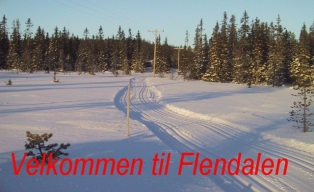 Årsregnskap Villroa Vel 2018Inntekter:     Egen note                                      		 Kr 49062,37Utgifter: 	Egen note                                       		 Kr 56887.18Resultat: 						         Minus   Kr. 7824,81Overført balanse 31.12 17                              		   	 Kr 24033,11Leverandørgjeld ikke registert pr.31.12           	 	 Kr       00,ooSaldo pr. 31.12.2017                                		           Kr. 16206,70Diff Kr.1,60Årsregnskap Villroa Vel 2018InntekterBetalt medlemskontingent (179 innbetalinger)				kr 35 650,00Innbetalinger til VIPPS-konto							kr   4 273,86Innbetaling til konto								kr   1 750,00UL Flendalen									kr   1 000,00Trysil Bo Byggevarer (MAXBO)						kr   1 500,00Elgåen Hytteforening								kr   1 500,00Bittemarka Hytteforening							kr   2 500,00Retur kreditnota									kr      871,00Renter	2018									kr        17,51Sum inntekter									kr 49 062,37Utgifter 2018Faktura 1               Knut Mørk                                       				Kr 1 040,00Faktura 2              Ul Flendalen                                    				Kr 1 500,00Faktura 3              Rekvesita                                          				Kr   896,50Faktura 4              Bakevarer                                        				Kr   300,00Fakrurta 5             Reise styremøte                             				Kr   647,00Faktura 6              Frimerker kontor Lokal                  				Kr 4 586,00Fakrura 7             Villmarkbakken                              	          			Kr 9 000,00Faktura 8            Løypekart Bittemarka                         		 Kr 2 500,00Faktura 9           Utgifter styremøte reise div.          			 Kr    871,00Faktura 10          Villmarkbakken                                		 	Kr 6 825,00Faktura 11          Villmarkbakken                               			 Kr15 500,00Faktura 12          Reise Styremøte Div.                      			 Kr    871,00Faktura 13          Div Utgifter                                      		 	Kr    749,80Faktura 14          Villmarkbakken                               			 Kr    687,88Fakrura 15         Villmarkbakken                               			  Kr 1 860,00Faktura 16         Div.  Utgifter                                    			  Kr      61,00Faktura 17         Div  Utgifter                                      		 	 Kr   913,00Faktura 18      Villmarkbakken                                   			  Kr    800,00Fakrura 19    Tomas Bryn arbeid Villmarkbakken  		 	 Kr 5 587,50Faktura 20      Leie lokal årsmøte                             			  Kr 1 500,00Faktura 21      Gebyrer bank                                     		  	  Kr    191,50 Sum utgifter 2018  			                                  	            Kr.56887,18  	